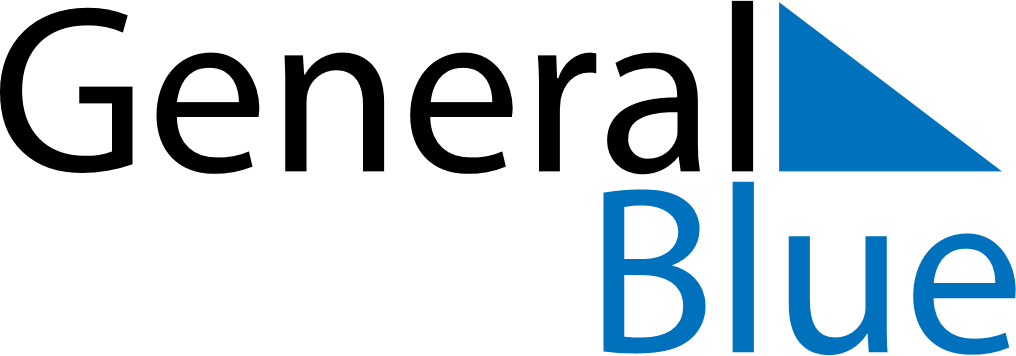 June 2021June 2021June 2021South AfricaSouth AfricaMONTUEWEDTHUFRISATSUN1234567891011121314151617181920Youth DayFather’s Day21222324252627282930